导师简介注：类别（硕士生导师/博士生导师）；导师简历（包括学术任职、研究特色/整体思路、主持承担的科研项目及数量、获奖情况、发表论文情况、编撰著作情况、授权专利、研究生培养情况等）；照片（2寸彩色证件照粘贴表格中，另提供图片格式文件）；格式（宋体，小四，控制在一页内，以“导师简介-导师名称”命名）。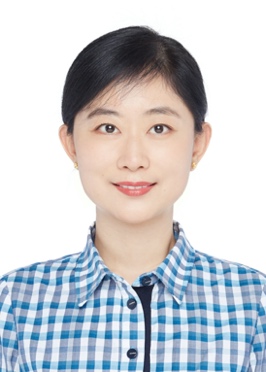 姓名王 萍性别女学历研究生职称研究员导师类别硕士生导师所属部门整合中药学研究中心研究方向中药药理学电子邮箱hudielanwp@sina.com导师简介主要从事中药血清药物化学、中医方证代谢组学、中药整合药理学、方剂药效物质基础及作用机制研究。主持国家级课题4项、省部级课题2项，参与国家级课题2项；获得省部级奖励3项；获得软件著作权2项；发表论文40余篇；作为副主编出版论著2部。培养硕士研究生3名（已毕业），在读研究生1名，协助培养研究生10余人。担任国家自然基金委同行评审专家；兼任世界中联中药鉴定专业委员会副秘书长/常务理事，世界中联网络药理学专业委员会常务理事；兼任《中国中药杂志》、《中国实验方剂学》等杂志审稿专家。主要从事中药血清药物化学、中医方证代谢组学、中药整合药理学、方剂药效物质基础及作用机制研究。主持国家级课题4项、省部级课题2项，参与国家级课题2项；获得省部级奖励3项；获得软件著作权2项；发表论文40余篇；作为副主编出版论著2部。培养硕士研究生3名（已毕业），在读研究生1名，协助培养研究生10余人。担任国家自然基金委同行评审专家；兼任世界中联中药鉴定专业委员会副秘书长/常务理事，世界中联网络药理学专业委员会常务理事；兼任《中国中药杂志》、《中国实验方剂学》等杂志审稿专家。主要从事中药血清药物化学、中医方证代谢组学、中药整合药理学、方剂药效物质基础及作用机制研究。主持国家级课题4项、省部级课题2项，参与国家级课题2项；获得省部级奖励3项；获得软件著作权2项；发表论文40余篇；作为副主编出版论著2部。培养硕士研究生3名（已毕业），在读研究生1名，协助培养研究生10余人。担任国家自然基金委同行评审专家；兼任世界中联中药鉴定专业委员会副秘书长/常务理事，世界中联网络药理学专业委员会常务理事；兼任《中国中药杂志》、《中国实验方剂学》等杂志审稿专家。主要从事中药血清药物化学、中医方证代谢组学、中药整合药理学、方剂药效物质基础及作用机制研究。主持国家级课题4项、省部级课题2项，参与国家级课题2项；获得省部级奖励3项；获得软件著作权2项；发表论文40余篇；作为副主编出版论著2部。培养硕士研究生3名（已毕业），在读研究生1名，协助培养研究生10余人。担任国家自然基金委同行评审专家；兼任世界中联中药鉴定专业委员会副秘书长/常务理事，世界中联网络药理学专业委员会常务理事；兼任《中国中药杂志》、《中国实验方剂学》等杂志审稿专家。